Grantu programmas „Rīgas drosmes grants” konkursa RDG2018 nolikuma Pielikums Nr. 2Uzskaites veidlapa par sniedzamo informāciju de minimis 
atbalsta piešķiršanai1. Informācija par de minimis atbalsta pretendentu1.1. Vispārīga informācija1.2. Informācija par de minimis atbalsta pretendenta atbilstību vienas vienotas komercsabiedrības definīcijai1.3. Informācija par notikušajām de minimis atbalsta pretendenta izmaiņām2. Informācija par de minimis atbalsta pretendenta kārtējā gadā un iepriekšējos divos fiskālajos gados saņemto un plānoto atbalstu2.1. Informācija par de minimis atbalsta pretendenta kārtējā gadā un iepriekšējos divos fiskālajos gados saņemto de minimis atbalstu, kas piešķirts saskaņā ar Komisijas 2006. gada 15. decembra Regulu Nr. 1998/2006, Komisijas 2012. gada 25. aprīļa Regulu Nr. 360/2012, Komisijas 2013. gada 18. decembra Regulu Nr. 1408/2013, Komisijas 2014. gada 27. jūnija Regulu Nr. 717/2014 (Komisijas Regulas Nr. 1407/2013 5. panta 1. punkts) un Komisijas 2013. gada 18. decembra Regulu Nr. 1407/2013 (Komisijas Regulas Nr. 1407/2013 3. panta 2. un 3. punkts), kā arī par plānoto de minimis atbalstu:2.2. Informācija par valsts atbalstu, ko de minimis atbalsta pretendents saņēmis vai plāno saņemt konkrētajam projektam tām pašām attiecināmajām izmaksām citas atbalsta programmas vai individuālā projekta ietvaros:3. ApliecinājumsPiezīmes.1 Komercsabiedrības, kurām kādas no minētajām attiecībām pastāv ar vienas vai vairāku citu komercsabiedrību starpniecību, arī ir uzskatāmas par vienu vienotu komercsabiedrību.2 Aili aizpilda, ja de minimis atbalsta pretendentam pēdējo triju gadu laikā ir notikušas izmaiņas – tas ir apvienots, iegādāts vai sadalīts.3 Aili aizpilda, ja de minimis atbalsta pretendents kārtējā un iepriekšējos divos gados ir saņēmis de minimis atbalstu saskaņā ar 2.1. apakšpunktā minēto Eiropas Savienības regulējumu.4 Aili aizpilda, ja de minimis atbalsta pretendents atbilst vienas vienotas komercsabiedrības definīcijai (nav autonoms uzņēmums) un/vai tas ir apvienots, iegādāts vai sadalīts.5 Ja de minimis atbalsta pretendents ir sadalīts un atbalsta summu nav iespējams noteikt katrai jaunajai komercsabiedrībai, to norāda proporcionāli, ņemot vērā katras jaunās komercsabiedrības pašu kapitāla bilances vērtību sadali faktiskajā datumā.6 Norāda atbilstošo de minimis atbalsta regulējumu, t. i., Komisijas 2006. gada 15. decembra Regulu Nr. 1998/2006, Komisijas 2012. gada 25. aprīļa Regulu Nr. 360/2012, Komisijas 2013. gada 18. decembra Regulu Nr. 1407/2013, Komisijas 2013. gada 18. decembra Regulu Nr. 1408/2013 un Komisijas 2014. gada 27. jūnija Regulu Nr. 717/2014.7 Aili aizpilda, ja de minimis atbalsta pretendents ir saņēmis valsts atbalstu konkrētajam projektam tām pašām attiecināmajām izmaksām citas atbalsta programmas vai individuālā projekta ietvaros.8 Dokumenta rekvizītus "paraksts" un "zīmoga vieta (Z. v.)" neaizpilda, ja elektroniskais dokuments ir sagatavots atbilstoši normatīvajiem aktiem par elektronisko dokumentu noformēšanu.Nosaukums/Vārds, uzvārdsReģistrācijas numurs Uzņēmumu reģistrā (Komercreģistrā)/Personas kodsTālrunisFakssE-pasta adreseAtbilstība vismaz vienam no turpmāk minētajiem kritērijiem1 (atbilstošo atzīmēt ar X):Atbilstība vismaz vienam no turpmāk minētajiem kritērijiem1 (atbilstošo atzīmēt ar X): de minimis atbalsta pretendentam ir akcionāru vai dalībnieku balsstiesību vairākums citā komercsabiedrībā vai kādai citai komercsabiedrībai ir akcionāru vai dalībnieku balsstiesību vairākums pretendenta komercsabiedrībā de minimis atbalsta pretendentam ir tiesības iecelt vai atlaist citas komercsabiedrības pārvaldes, vadības vai uzraudzības struktūras locekļu vairākumu vai kādai citai komercsabiedrībai ir tiesības iecelt vai atlaist pretendenta komercsabiedrības pārvaldes, vadības vai uzraudzības struktūras locekļu vairākumu de minimis atbalsta pretendentam ir tiesības īstenot dominējošo ietekmi uz citu komercsabiedrību saskaņā ar līgumu, kas noslēgts ar šo komercsabiedrību, vai saskaņā ar tās dibināšanas līguma klauzulu vai statūtiem, vai kādai citai komercsabiedrībai ir tiesības īstenot dominējošo ietekmi uz pretendenta komercsabiedrību saskaņā ar līgumu, kas noslēgts ar šo komercsabiedrību, vai saskaņā ar tās dibināšanas līguma klauzulu vai statūtiem de minimis atbalsta pretendents, kas ir citas komercsabiedrības akcionārs vai dalībnieks, vienpersoniski kontrolē akcionāru un dalībnieku vairākuma balsstiesības minētajā komercsabiedrībā saskaņā ar vienošanos, kas panākta ar pārējiem minētās komercsabiedrības akcionāriem vai dalībniekiem, vai kāda cita komercsabiedrība, kas ir vēl kādas citas komercsabiedrības akcionārs vai dalībnieks, vienpersoniski kontrolē akcionāru un dalībnieku vairākuma balsstiesības pretendenta komercsabiedrībā saskaņā ar vienošanos, kas panākta ar pārējiem pretendenta komercsabiedrības akcionāriem vai dalībniekiem de minimis atbalsta pretendents neatbilst nevienam no iepriekš minētajiem kritērijiem (autonoms uzņēmums)Notikušās izmaiņas (atbilstošo atzīmēt ar X):Notikušo izmaiņu datums2 izmaiņas pēdējo triju gadu laikā nav notikušas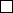  apvienots pēdējo triju gadu laikā iegādāts pēdējo triju gadu laikā sadalīts pēdējo triju gadu laikāDatums, mēnesis, gads, kad pieņemts lēmums
(vai cits dokuments) par de minimis atbalsta piešķiršanu3Komerc-sabiedrības nosaukums4Atbalsta sniedzējsAtbalsta veids (piemēram, subsīdija, aizdevums, galvojums, pamatkapitāla palielinājums
u. tml.)Piešķirtā/plānotā atbalsta summa (euro)5Bruto subsīdijas ekvivalents (euro)Eiropas Savienības regulējums6, saskaņā ar kuru atbalsts piešķirts vaiplāno to piešķirtDatums, mēnesis, gads, kad pieņemts lēmums
(vai cits dokuments) par atbalsta sniegšanu7Atbalsta sniedzējsAtbalsta sniegšanas tiesiskais pamatojumsAtbalsta veids (piemēram, subsīdija, aizdevums, galvojums, pamatka-pitāla palielinā-jums u. tml.)Kopējā attiecināmo izmaksu summa/kopējā plānoto attiecināmo izmaksu summa (euro)Tām pašām attiecinā-majām izmaksām jau saņemtā/plānotā summa (euro)Bruto subsīdijas ekvivalents (euro)Atbalsta intensitāte/plānotā atbalsta intensitāte (%)Apliecinu, ka sniegtā informācija ir pilnīga un patiesa.Apliecinu, ka kārtējā un iepriekšējos divos fiskālajos gados saņemtais de minimis atbalsts komercsabiedrībai vienas vienotas komercsabiedrības līmenī nepārsniegs 200 000 euro (kravu komercpārvadājumu autotransporta komercsabiedrībai – 100 000 euro) atbilstoši Komisijas 2013. gada 18. decembra Regulas Nr. 1407/2013 3. panta 2. punktam. Atbildīgā personaZ. v.8